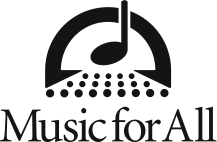 Music for All returns to Muncie for 2017 Summer Symposium National Music CampINDIANAPOLIS – Central Indiana will again host the largest national weeklong summer music camp for students and teachers, June 24-July 1 at Ball State University in Muncie. Music for All, one of the nation’s largest and most influential organizations in support of music education, will return to Muncie for the seventh summer with its 42nd annual Music for All Summer Symposium, presented by Yamaha. More than 1,500 high school and middle school band and orchestra students and high school and middle school band directors are expected at the Symposium. The full week camp is June 26-July 1. The Symposium also offers a weekend of student leadership training June 24-25. Enrollment puts the Symposium on track to be the largest Music for All camp since 2007.The Symposium typically brings together student musicians and educators from as many as 33 states and abroad. Students learn from top music educators in divisions that include concert band for both high school and middle school, marching band, jazz band, orchestra, percussion, color guard, drum major, and, new to the Symposium this year, the Peer Teaching Program. High school and middle school band directors and instructors can choose from several educators’ tracks that hone their professional skills. Student leadership training is a theme that runs throughout all divisions of the Symposium.The evening concert series of world-class artists and events sets the Music for All Summer Symposium apart. This year’s evening concert and event series includes:Yamaha Young Performing Artists -- Monday, June 26, 8 p.m. at Emens Auditorium. Admission to this concert is free, balcony seating only for non-campers.Rodney Marsalis Philadelphia Big Brass -- Tuesday, June 27, 8 p.m. at Emens Auditorium. Tickets are $15, available at camp.musicforall.org/concerts or Emens ticket office.U.S. Army Jazz Ambassadors-- Wednesday, June 28, 8 p.m. at Emens Auditorium. Admission to this concert is free, balcony seating only for non-campers. You can pick up your complimentary ticket prior to the performance at the Emens Auditorium ticket office. Black Violin, presented by Yamaha-- Thursday, June 29, 8 p.m. at Emens Auditorium. Tickets are $25, available at camp.musicforall.org/concerts or Emens Auditorium ticket office.Drum Corps International Central Indiana -- Friday, June 30, 7 p.m. at Scheumann Stadium Tickets $25-$40 and available at www.dci.org or by phone at 317.275.1212.The camp is supported locally by Muncie Music Center, the Official Music Store of the Symposium. More information on the Summer Symposium is available at www.musicforall.org or by calling 800-848-BAND. About Music for All
Since 1975, Music for All, through its Music for All, Bands of America, and Orchestra America programs, has been a destination and set the standard for scholastic music ensemble performance and music education advocacy. As a 501(c)(3) nonprofit educational organization, Music for All’s mission is to create, provide, and expand positively life-changing experiences through music for all. Music for All’s vision is to be a catalyst to ensure that every child in America has access and opportunity for active music-making in their scholastic environment. Music for All’s programs include 30+ annual events, including the Bands of America Grand National Championships and Regional Championships for marching band, the Music for All Summer Symposium camp for students and teachers, the Music for All National Festival and Affiliate Regional Music Festivals for concert bands, orchestras, choirs, jazz and percussion ensembles, and national honor bands and orchestras.Music for All SponsorsMusic for All efforts are supported through sponsorships, including current partnerships with National Presenting Sponsor: Yamaha Corporation of America; Official Uniform Sponsor: Fred J. Miller, Inc.; Official Student Travel Partner: Music Travel Consultants; Official Performance Equipment Sponsor: Wenger Corporation; Corporate Sponsors: Ball State University, United States Marine Drum & Bugle Corp, Zildjian and Vic Firth Company, Visit Indy and the City of Indianapolis, and Strategic Advocacy Partner: NAMM; Associate Sponsors: Delivra, Vandoren, Director’s Showcase International, Krispy Kreme Doughnut Corporation, REMO, Tresona Multimedia, and Woodwind & Brasswind. Music for All is also supported by the Indiana Arts Commission, Arts Council of Indianapolis, the Ball Brothers Foundation, George and Frances Ball Foundation, Lilly Endowment Inc., and Allen Whitehill Clowes Charitable Foundation Inc.# # #**FOR IMMEDIATE RELEASE**MEDIA CONTACT:Lucy Wotell
Marketing Coordinator
Direct phone:  317-524-6213
Fax 317-524-6200Lucy.W@musicforall.org